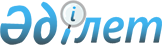 Солтүстік Қазақстан облысы Жамбыл ауданы Пресноредуть ауылдық округі Ястребинка ауылы Озерный көшесі аумағына шектеу іс-шараларын белгілеу туралы
					
			Күшін жойған
			
			
		
					Солтүстік Қазақстан облысы Жамбыл ауданы Пресноредуть ауылдық округі әкімінің 2019 жылғы 14 наурыздағы № 3 шешімі. Солтүстік Қазақстан облысының Әділет департаментінде 2019 жылғы 28 наурызда № 5270 болып тіркелді. Күші жойылды - Солтүстік Қазақстан облысы Жамбыл ауданы Пресноредуть ауылдық округі әкімінің 2019 жылғы 25 қыркүйектегі № 6 шешімімен
      Ескерту. Күші жойылды - Солтүстік Қазақстан облысы Жамбыл ауданы Пресноредуть ауылдық округі əкімінің 25.09.2019 № 6 (алғашқы ресми жарияланған күнінен бастап қолданысқа енгізіледі) шешімімен.
      Қазақстан Республикасының 2002 жылғы 10 шілдедегі "Ветеринария туралы" Заңының 10-1-бабы 7) тармақшасына сәйкес, Солтүстік Қазақстан облысы Жамбыл ауданының бас мемлекеттік ветеринариялық-санитариялық инспекторының 2019 жылдың 11 қаңтарындағы №11-13\2 ұсынысы негізінде Солтүстік Қазақстан облысы Жамбыл ауданы Пресноредуть ауылдық округінің әкімі ШЕШІМ ҚАБЫЛДАДЫ:
      1. Солтүстік Қазақстан облысы Жамбыл ауданы Пресноредуть ауылдық округі Ястребинка ауылы Озерный көшесі аумағына ірі мүйізді малдың бруцеллез ауруының туындауына байланысты шектеу іс-шаралары белгіленсін.
      2. Осы шешімнің орындалуын бақылауды өзіме қалдырамын.
      3. Осы шешім оның алғашқы ресми жарияланған күнінен бастап қолданысқа енгізіледі.
					© 2012. Қазақстан Республикасы Әділет министрлігінің «Қазақстан Республикасының Заңнама және құқықтық ақпарат институты» ШЖҚ РМК
				
      Ауылдық округінің әкімі 

Б.Қайыров
